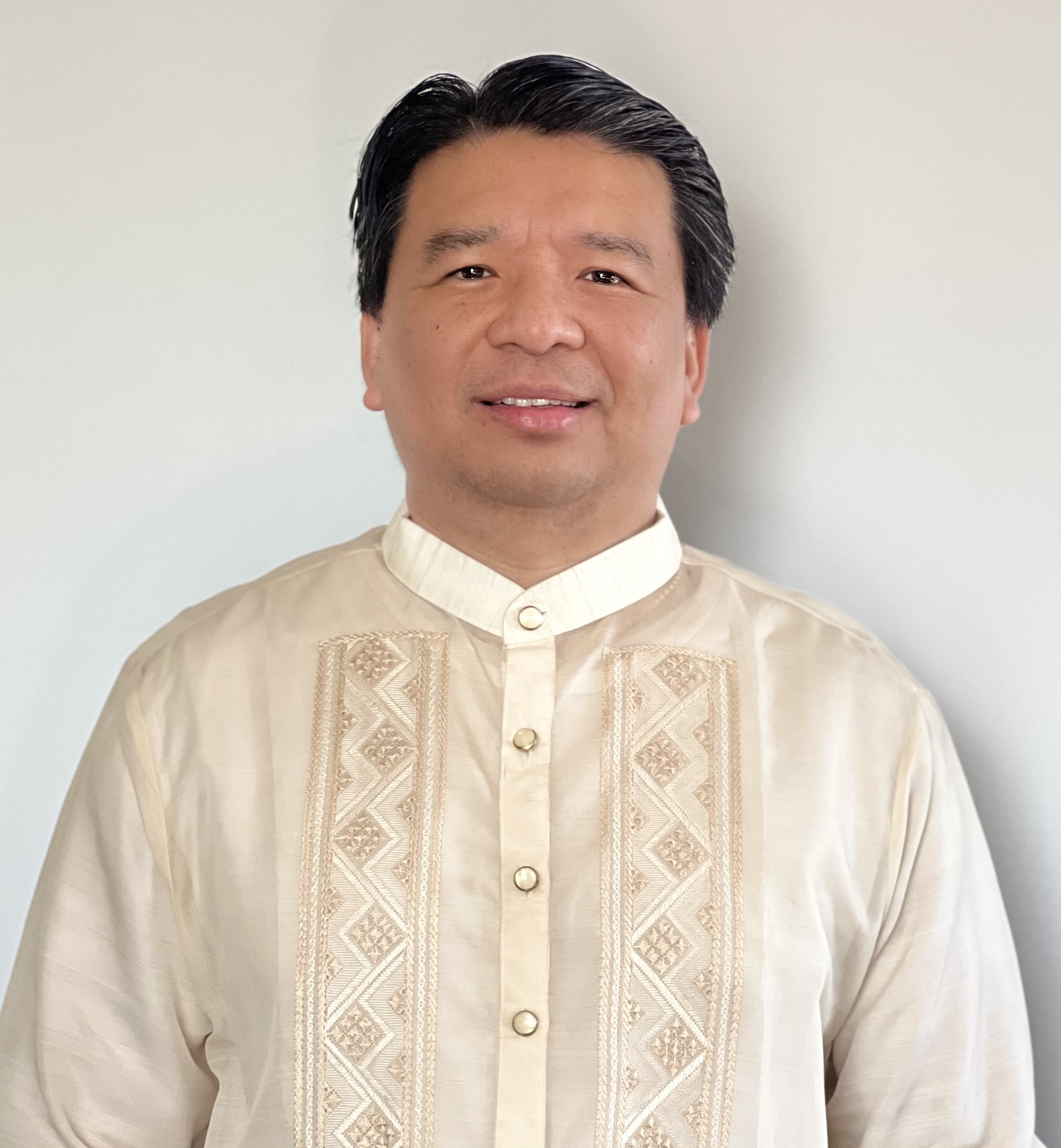 Jonathan Aguila Maravilla is currently the Senior Systems Engineer Lead (Contract) at the United States Department of Veterans Affairs, where he serves in the Office of the Information and Technology (OI&T) beginning in 2021. He implemented best-in-class Enterprise Application Monitoring solutions to support the entire VA’s applications infrastructure environment used by the United States government. The Department of Veterans Affairs (VA) of the United States of America is a federal government agency responsible for providing benefits, health care, and cemetery services to military Veterans. The United States President appoints the Secretary of Veterans Affairs, a cabinet-level official, with the advice and consent of the United States Senate. VA is the second largest department in the federal government, after the Department of Defense.Jonathan is a Vice President at J.P. Morgan Chase Corporate and Investment Bank’s (CIB) Alternative Investment Services (AIS) with headquarter in New York, U.S.A.  He has been with JPMorgan for 21 years. Jonathan joined J.P. Morgan Chase in 1999 as a consultant and became full-time Employee as Assistant Vice President in 2006 and then promoted to a Vice President in 2015 until 2020. He manages the Information Technology (IT) Production Technology Support of a leading global financial services firm with $2.6 trillion assets and operations worldwide.  J.P. Morgan is a leader in investment banking, financial services for consumers and small businesses, commercial banking, financial processing, and asset management.  A component of the Dow Jones Industrial Average, JPMorgan Chase & Co. serves millions of consumers in the United States and many of the world’s most prominent clients under its J.P. Morgan and Chase brands.During his time at JPMorgan, Jonathan serves as a participating member of the JPMorgan Change Advisory Board, which he reviewed all changes to establish priority, validate readiness, and conduct post implementation reviews.  He serves as a member of the steering committee, which developed solutions for business problems and prioritized changes.  Also, he strategized and interface tightly with the Executive Director for application development, and testing teams.Jonathan finished his Bachelor of Science in Computer Engineering at Adamson University in 1995.  He also earned some units in Master of Science in Management Engineering at Adamson University. Jonathan completed his Masteral Degree of Management of Technology at New York University last Spring 2023. Jonathan continued his education and career training in order to advance his professional development. He completed an Executive Certificate program at Harvard University and a Postgraduate in DevOps program at the California Institute of Technology (CalTech).Jonathan is a member of the International Association of Information Technology Professionals in the United States of America.He also participated in the TOFA events as a performing artist in several occasions such as singing the National Anthem for the NBA Games at Madison Square Garden and performance for the NBA Games at Barclay Center.In July 2023, Jonathan received the US Presidential Volunteer Service Award during TOFA 2nd Annual Awards.In 2018, Jonathan attended the Adamson 4th Global Reunion in the Philippines, where he received the Adamson Alumni International Achiever Awards.  In 2020, Jonathan received the Most Outstanding Adamson University Alumni Award in celebration of the university’s 90th founding anniversary.  This is the most prestigious award in Adamson University given to an alumnus.Jonathan was a Balloon Handler in the annual Macy's Thanksgiving Day Parade, which is shown on national television (NBC), and was recognized by Macy's and the city of New York for assisting in spreading joy to the millions of spectators on the streets of New York City and across the United States.Prior working in the United States, he works in the Philippines for the several companies such as:Southern Energy Philippines (now Team Energy Philippines) as Sr. Network Administrator from 1996 to 1999. His role is to ensure the company’s stable operation of the computer networks. This includes planning, developing, installing, configuring, maintaining, supporting, and optimizing all network hardware, software, and communication links across the Power Plant Station in Pagbilao Quezon and Sual Power Station in Pangasinan.Columbia Technology Inc. as Systems Engineer from 1995 to 1996. He managed and monitored the company’s performance of the system, as well as ensuring its reliability and availability. Including the installation, configuration, and maintenance of operating systems and application software. Identifying and resolving system-related issues.While studying at Adamson University, Jonathan was also a full-time Student Assistant (S.A.) at the University’s Computer Center for five (5) years. He was an active member and officer of the Ozanam Study Grant Program - Society of St. Vincent De Paul (OSGP-SSVP).  Vice President for Internal Affairs (1994-1995) – Ozanam Study Grant Program – Society of Saint Vincent de Paul (OSGP – SSVP) Saint Catherine Laboure Conference Executive Press Relation Officer Particular Council (1993-1994) – Ozanam Study Grant Program – Society of Saint Vincent de PaulConference Auditor (1992-1993) - Ozanam Study Grant Program – Society of Saint Vincent de Paul (OSGP – SSVP) Saint Catherine Laboure ConferenceDuring Jonathan's time as an officer of the OSGP-SSVP, he organized the outreach program for the children's of Hospicio de San Jose Orphanage in Quiapo Manila.Vice-President – Lantistic (Graduating Class of 1995)Jonathan received the St. Justin de Jacobis Award and a Medal of Appreciation during his graduation from Adamson University for his work as the Orientation Coordinator for the 1995 World Youth Day.After graduating in Adamson University, Jonathan continued to support the Adamson community and social services.  Jonathan is the Gold Sponsor of the virtual concert for a cause, entitled “AdU Cherish You”.  Through this campaign it has been able to raise a P1,000,882.00 funds for the Scholarship Program of the University.Jonathan is the sponsor of the Adamson 4th Global Alumni Reunion in 2018.Jonathan is also a sponsor for the upcoming Adamson 5th Global Alumni Reunion. Jonathan is the sponsor of Adamson in the University Athletic Association of the Philippines printing of T-shirts for Adamson community in 2018.Computer Engineering Department Scholarship Program sponsorship in 2011Outside of the Adamson community, Jonathan also supported different fund-raising projects for the local communities.Sponsor several Student scholarship, educational reading materials, school “Brigada Eskuwela” in Bayanan San Pascual Elementary School in Batangas and Tacligan Elementary School in Oriental Mindoro.Sponsor the Bauan Technical High School three storey nine (9) classroom building in 2014.Sponsor the St. Mary Magdalene Church expansion and restoration project.Sponsor the Bayanan Plaza rehabilitation project in Batangas.